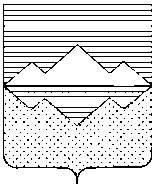 СОБРАНИЕ ДЕПУТАТОВСАТКИНСКОГО МУНИЦИПАЛЬНОГО РАЙОНАЧЕЛЯБИНСКОЙ ОБЛАСТИРЕШЕНИЕот 25 декабря 2019 года №547/70г. СаткаО внесении изменений и дополнений в план действий по реализации Стратегического плана развития  Саткинского муниципального района до 2020 года         В целях реализации Федерального закона от 28.06.2014 №   172-ФЗ «О стратегическом планировании в Российской Федерации», Стратегического плана развития Саткинского муниципального района до 2020 года, для устойчивого и динамичного развития экономики Саткинского муниципального  района, повышения благосостояния и качества жизни населения,  СОБРАНИЕ ДЕПУТАТОВ САТКИНСКОГО МУНИЦИПАЛЬНОГО РАЙОНА РЕШАЕТ:1. Внести изменения и дополнения в План действий по реализации Стратегического плана развития Саткинского муниципального района до 2020 года в части целей, задач, формулировки мер, индикаторов  выполнения и установления новых сроков  реализации, согласно приложению №1.  2.  Контроль за исполнением настоящего решения возложить на постоянную комиссию  по  социальным вопросам (председатель Сущев Д.В.)Председатель Собрания депутатов Саткинского муниципального района 						 Н.П. БурматовПриложение к решению Собрания депутатов Саткинского муниципального районаот 25.12.2019г. №547/70Направление «Благополучное общество и развитая социальная сфера»Первоначальный вариант Стратегического плана развития (2007 года)Изменения, внесенныев Стратегический план развитияИзменения, внесенныев Стратегический план развитияАктуальная редакцияСтратегического плана развитияПервоначальный вариант Стратегического плана развития (2007 года)примечаниедата и номер Решения Собрания депутатов СМРАктуальная редакцияСтратегического плана развитияМера актуализированаЗадача и мера включены дополнительноРешение от 25.12.2019г. № 547/70ЦЕЛЬ: 1.7  Реализация единой государственной политики в сфере социальной защиты населения.ЗАДАЧА: 1.7.1 Улучшение качества жизни отдельных категорий граждан за счет развития и совершенствования системы социального обслуживания, а также повышения реальных доходов населенияМера: 1.7.1.1 Реализация муниципальной подпрограммы «Социальная поддержка населения Саткинского муниципального района» муниципальной программы «Социальная поддержка и социальное обслуживание отдельных категорий граждан Саткинского муниципального района»Сущность меры Развитие системы оказания адресной социальной помощи нетрудоспособным, малообеспеченным гражданам и семьям с несовершеннолетними детьми с целью достижения максимального эффекта по адресной социальной поддержке заявителей; создание и поддержание условий для интеграции инвалидов, детей – инвалидов и граждан пожилого возраста в общественную жизнь; обеспечение  предоставления мер социальной поддержки   отдельным категориям граждан,  установленных федеральными законами, законами Челябинской области  и другими нормативными правовыми актами  в сфере социальной защиты населения; организация предоставления гражданам субсидий на оплату жилого помещения и коммунальных услуг; организация социальной защиты, охрана прав и законных интересов детей, семей с детьми, детей-сирот и детей, оставшихся без попечения родителей.Оценки затрат и эффекта Обеспечение дополнительной адресной социально-экономической помощи граждан района, нуждающихся в социальной поддержке; повышение качества жизни граждан пожилого возраста, инвалидов, малообеспеченных семей с детьми, попавших в трудную жизненную ситуацию; повышение реальных доходов отдельных категорий граждан Саткинского муниципального района; улучшение материального положения семей с детьми; улучшение качества жизни и обеспечение материальной поддержки детей-сирот и детей, оставшихся без попечения родителей.Источники и объемы финансирования  2020 год – 481 169,7 тыс. рублей (федеральный бюджет – 117 346,7 тыс. рублей; областной бюджет – 350 281,2 тыс. рублей; бюджета Саткинского муниципального района– 13 541,8 тыс. рублей);Индикаторы выполнения  Общее количество граждан, получивших адресную социальную помощь; общее количество благотворительных мероприятий, посвященных социально значимым датам; доля объема выплаченных сумм на меры социальной поддержки от  объема начисленных сумм на меры социальной поддержки по состоянию на 31 декабря; доля объема направленных субсидий, субвенций и средств местного бюджета на организацию работы органов управления социальной защиты населения от общего объема субсидий, субвенций и средств местного бюджета на организацию работы органов управления социальной защиты населения, предусмотренного в областном и местном бюджете, по состоянию на 31 декабря; удельный вес семей, получающих субсидии на оплату жилого помещения и коммунальных услуг, в общем количестве семей, проживающих в Саткинском муниципальном районе; удельный вес граждан, имеющих детей, которым назначены меры социальной поддержки, в общем числе обратившихся за назначением мер социальной поддержки по состоянию на 31 декабря; удельный вес детей-сирот и детей, оставшихся без попечения родителей, воспитывающихся в семьях граждан, в общем числе детей-сирот и детей, оставшихся без попечения родителей, проживающих в Саткинском муниципальном районе.Сроки реализации до 2020 года включительно.Участники реализации  Управление социальной защиты населения администрации Саткинского муниципального района, Управление социальной защиты населения администрации Саткинского муниципального района в лице Муниципального бюджетного учреждения «Комплексный центр социального обслуживания населения» Саткинского муниципального района Челябинской области.ЗАДАЧА: 1.7.6 Создание благоприятных условий для эффективной деятельности и развития социально ориентированных некоммерческих организаций.Мера: 1.7.6.1 Реализация муниципальной подпрограммы «Поддержка социально ориентированных некоммерческих организаций» муниципальной программы « Социальная поддержка и социальное обслуживание отдельных категорий граждан Саткинского муниципального района».Сущность меры Развитие комплекса социокультурных мероприятий для отдельных категорий граждан; поддержка деятельности социально-ориентированных некоммерческих организаций района, не являющихся автономными и бюджетными учреждениями.Оценка затрат и эффекта  Активизация деятельности социально-ориентированных некоммерческих организаций района, не являющихся автономными и бюджетными учреждениями.Источники и объемы финансирования:  на 2020 год 1 492,00 тыс. рублей за счет средств Бюджета Саткинского муниципального района.Индикаторы выполнения  Доля инвалидов и детей – инвалидов, охваченных реабилитационными мероприятиями, от общего количества инвалидов и детей – инвалидов, состоящих на учете в учреждениях социальной защиты населения Саткинского муниципального района; общее количество некоммерческих организаций ветеранов,  которым оказана поддержка за счет средств бюджета Саткинского муниципального района.Срок реализации до 2020 года включительноУчастники реализации  Управление социальной защиты населения администрации Саткинского муниципального района, Управление социальной защиты населения администрации Саткинского муниципального района в лице МБУ «Комплексный центр» Саткинского муниципального района.Цель, задача,мера включены дополнительноРешение от 25.12.2019г. № 547/70Цель: 1.11 «Создание условий для формирования эффективного внедрения современных информационных и телекоммуникационных технологий для обеспечения повышения уровня качества населения и создании условий для удовлетворения их потребностей в постоянном развитии»ЗАДАЧА: 1.11.1 повышение эффективности использования ИТ в работе органов власти.Мера: 1.11.1.1 Реализация муниципальной программы «Развитие информационного общества в Саткинском муниципальном районе» Сущность меры: реализация комплекса мероприятий, направленно на: а) модернизация ИКТ-инфраструктуры органов местного самоуправления;б) обеспечение перехода на использование отечественного программного обеспечения и оборудования ИКТ органах местного самоуправления, содействие этому процессу в организациям района.в) обеспечение бесперебойной связи. г) создание ИКТ-инфраструктуры для обеспечения предоставления гражданам доступных, устойчивых, услуг; д) обеспечение безопасности государственных и муниципальных информационных систем.Источники и объемы финансирования: бюджетные и внебюджетные средстваИндикаторы выполнения:1)	 раскрытие информации о деятельности ОМСУ Саткинского муниципального района, в соответствии с законодательством Российской Федерации;2)	обеспечение бесперебойной работы локальных рабочих мест пользователей (компьютеров), объединённых в сеть Администрации Саткинского муниципального района;3)	 доля отечественного программного обеспечения от общего объема установленного программного обеспечения;4) количество созданных интернет-сайтов;Сроки реализации: до 2020 года включительно Участники реализации: Администрация Саткинского муниципального района (Управление делами и организационной работы Администрации Саткинского муниципального района), Главы поселений Саткинского муниципального района